Graduate story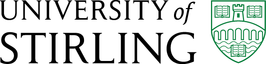 Please complete each section of the form below and send it to alumni@stir.ac.uk along with any images you would like to include. NameSubject StudiedYear GraduatedDid you receive a scholarship or additional funding whilst at University? If so, please tell us how this support enhanced your experience at Stirling.What employment or enterprise are you currently involved in and where? How do you utilise the experience you gained at Stirling? And are you still engaged in the practice you established at Stirling?List two or three of your top achievements /career moments since leaving Stirling.Have you carried out any more courses since graduating from Stirling?  If yes, please tell us what you’ve studied and where.What do you see yourself doing in 5 years time and how could Stirling help you to achieve your goals?If you could give current Stirling students one piece of advice, what would it be?Additional information